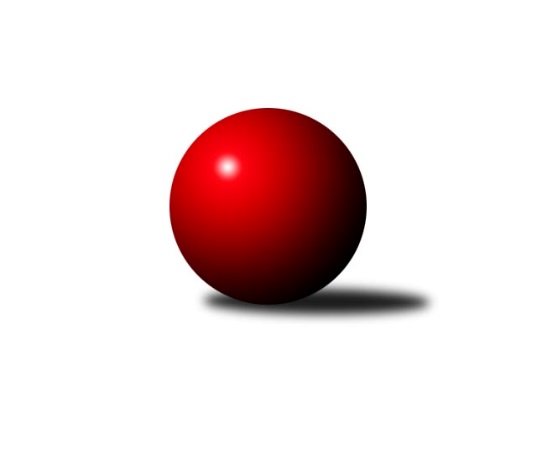 Č.2Ročník 2020/2021	12.9.2020Nejlepšího výkonu v tomto kole: 2715 dosáhlo družstvo: KK Šumperk BKrajský přebor OL 2020/2021Výsledky 2. kolaSouhrnný přehled výsledků:KK PEPINO Bruntál	- TJ Tatran Litovel	6:2	2397:2297	8.5:3.5	12.9.TJ Pozemstav Prostějov	- TJ Břidličná ˝A˝	0:0	0:0	0.0:0.0	12.9.KK Šumperk B	- KK Jiskra Rýmařov ˝B˝	5.5:2.5	2715:2693	7.5:4.5	12.9.TJ Horní Benešov ˝C˝	- KS Moravský Beroun 	6:2	2566:2338	8.0:4.0	12.9.KK Zábřeh  ˝C˝	- Spartak Přerov ˝C˝	2:6	2587:2588	3.0:9.0	12.9.Sokol Přemyslovice ˝B˝	- SKK Jeseník ˝B˝		dohrávka		7.11.Tabulka družstev:	1.	KK Šumperk B	2	2	0	0	13.5 : 2.5 	18.0 : 6.0 	 2634	4	2.	Spartak Přerov ˝C˝	2	2	0	0	11.0 : 5.0 	16.5 : 7.5 	 2577	4	3.	KK PEPINO Bruntál	2	2	0	0	11.0 : 5.0 	15.5 : 8.5 	 2367	4	4.	TJ Břidličná ˝A˝	1	1	0	0	6.0 : 2.0 	9.0 : 3.0 	 2680	2	5.	Sokol Přemyslovice ˝B˝	1	1	0	0	6.0 : 2.0 	6.0 : 6.0 	 2561	2	6.	KK Jiskra Rýmařov ˝B˝	2	1	0	1	8.5 : 7.5 	11.0 : 13.0 	 2643	2	7.	TJ Horní Benešov ˝C˝	2	1	0	1	8.0 : 8.0 	11.0 : 13.0 	 2512	2	8.	SKK Jeseník ˝B˝	1	0	0	1	3.0 : 5.0 	4.5 : 7.5 	 2534	0	9.	TJ Pozemstav Prostějov	1	0	0	1	2.0 : 6.0 	5.5 : 6.5 	 2532	0	10.	KK Zábřeh  ˝C˝	2	0	0	2	5.0 : 11.0 	8.0 : 16.0 	 2445	0	11.	KS Moravský Beroun	2	0	0	2	4.0 : 12.0 	10.0 : 14.0 	 2425	0	12.	TJ Tatran Litovel	2	0	0	2	2.0 : 14.0 	5.0 : 19.0 	 2303	0Podrobné výsledky kola:	 KK PEPINO Bruntál	2397	6:2	2297	TJ Tatran Litovel	Tomáš Janalík	 	 218 	 206 		424 	 2:0 	 306 	 	135 	 171		Martin Hampl *1	František Ocelák	 	 181 	 166 		347 	 1:1 	 374 	 	176 	 198		Vlastimil Kozák	Jan Mlčák	 	 201 	 212 		413 	 1.5:0.5 	 393 	 	181 	 212		Stanislav Brosinger	Přemysl Janalík	 	 194 	 193 		387 	 0:2 	 446 	 	207 	 239		Karel Stojkovič	Lukáš Janalík	 	 210 	 221 		431 	 2:0 	 404 	 	206 	 198		Pavel Hampl	Richard Janalík	 	 194 	 201 		395 	 2:0 	 374 	 	182 	 192		Jaromír Janošecrozhodčí: střídání: *1 od 51. hodu Jaroslav ĎulíkNejlepší výkon utkání: 446 - Karel Stojkovič	 TJ Pozemstav Prostějov	0	0:0	0	TJ Břidličná ˝A˝rozhodčí: 	 KK Šumperk B	2715	5.5:2.5	2693	KK Jiskra Rýmařov ˝B˝	Miroslav Mrkos	 	 231 	 211 		442 	 1.5:0.5 	 420 	 	209 	 211		Michal Ihnát	Michal Gajdík	 	 237 	 233 		470 	 2:0 	 453 	 	225 	 228		Pavel Konštacký	Milan Vymazal	 	 234 	 188 		422 	 1:1 	 446 	 	230 	 216		Josef Pilatík	Václav Jeřábek	 	 203 	 219 		422 	 0:2 	 481 	 	243 	 238		Petra Kysilková	Jaroslav Sedlář	 	 237 	 249 		486 	 2:0 	 420 	 	212 	 208		Jiří Polášek	Pavel Košťál	 	 239 	 234 		473 	 1:1 	 473 	 	235 	 238		Romana Valovározhodčí: Gustav VojtekNejlepší výkon utkání: 486 - Jaroslav Sedlář	 TJ Horní Benešov ˝C˝	2566	6:2	2338	KS Moravský Beroun 	Zdeňka Habartová	 	 211 	 224 		435 	 2:0 	 353 	 	188 	 165		Petr Otáhal	Aneta Kubešová	 	 188 	 216 		404 	 1:1 	 412 	 	219 	 193		Jiří Machala	Miloslav Petrů	 	 212 	 236 		448 	 2:0 	 323 	 	170 	 153		Miloslav Krchov *1	Daniel Duškevič	 	 220 	 193 		413 	 1:1 	 386 	 	183 	 203		Daniel Krchov	Robert Kučerka	 	 204 	 224 		428 	 1:1 	 437 	 	215 	 222		Erich Retek	Barbora Bartková	 	 211 	 227 		438 	 1:1 	 427 	 	224 	 203		Zdeněk Chmela ml.rozhodčí: střídání: *1 od 62. hodu Mária MachalováNejlepší výkon utkání: 448 - Miloslav Petrů	 KK Zábřeh  ˝C˝	2587	2:6	2588	Spartak Přerov ˝C˝	Lukáš Krejčí	 	 221 	 249 		470 	 2:0 	 394 	 	197 	 197		Stanislav Beňa st.	Tomáš Pěnička	 	 214 	 218 		432 	 0:2 	 453 	 	233 	 220		Libor Daňa	Martin Pěnička	 	 211 	 245 		456 	 1:1 	 427 	 	217 	 210		Michaela Sedláčková	Václav Čamek	 	 205 	 195 		400 	 0:2 	 412 	 	214 	 198		Jiří Kohoutek	Miroslav Bodanský	 	 200 	 213 		413 	 0:2 	 459 	 	242 	 217		Martin Holas	Lukáš Horňák	 	 204 	 212 		416 	 0:2 	 443 	 	213 	 230		Milan Dostálrozhodčí: Nejlepší výkon utkání: 470 - Lukáš KrejčíPořadí jednotlivců:	jméno hráče	družstvo	celkem	plné	dorážka	chyby	poměr kuž.	Maximum	1.	Zdeněk Fiury  ml.	TJ Břidličná ˝A˝	479.00	310.0	169.0	3.0	1/1	(479)	2.	Petra Kysilková 	KK Jiskra Rýmařov ˝B˝	470.00	330.5	139.5	7.0	2/2	(481)	3.	Tomáš Fiury 	TJ Břidličná ˝A˝	466.00	306.0	160.0	3.0	1/1	(466)	4.	Pavel Košťál 	KK Šumperk B	463.00	305.5	157.5	1.5	2/2	(473)	5.	Romana Valová 	KK Jiskra Rýmařov ˝B˝	461.50	319.0	142.5	7.0	2/2	(473)	6.	Roman Rolenc 	TJ Pozemstav Prostějov	460.00	334.0	126.0	5.0	1/1	(460)	7.	Jaroslav Sedlář 	KK Šumperk B	459.50	309.5	150.0	6.0	2/2	(486)	8.	Ivo Mrhal  ml.	TJ Břidličná ˝A˝	455.00	299.0	156.0	7.0	1/1	(455)	9.	Marek Kankovský 	Sokol Přemyslovice ˝B˝	454.00	296.0	158.0	1.0	1/1	(454)	10.	Miroslav Ondrouch 	Sokol Přemyslovice ˝B˝	453.00	304.0	149.0	6.0	1/1	(453)	11.	Michal Gajdík 	KK Šumperk B	451.50	306.0	145.5	7.0	2/2	(470)	12.	Petra Rosypalová 	SKK Jeseník ˝B˝	450.00	298.0	152.0	3.0	1/1	(450)	13.	Lukáš Janalík 	KK PEPINO Bruntál	445.50	300.0	145.5	5.0	1/1	(460)	14.	Miroslav Plachý 	TJ Pozemstav Prostějov	445.00	332.0	113.0	8.0	1/1	(445)	15.	Petra Rosypalová 	SKK Jeseník ˝B˝	444.00	298.0	146.0	8.0	1/1	(444)	16.	Martin Holas 	Spartak Přerov ˝C˝	442.00	301.5	140.5	3.0	2/2	(459)	17.	Libor Daňa 	Spartak Přerov ˝C˝	440.50	301.0	139.5	6.0	2/2	(453)	18.	Robert Kučerka 	TJ Horní Benešov ˝C˝	440.50	307.5	133.0	6.5	2/2	(453)	19.	Josef Veselý 	TJ Břidličná ˝A˝	437.00	307.0	130.0	11.0	1/1	(437)	20.	Martin Pěnička 	KK Zábřeh  ˝C˝	434.00	293.0	141.0	5.5	2/2	(456)	21.	Miroslav Vala 	SKK Jeseník ˝B˝	432.00	294.0	138.0	6.0	1/1	(432)	22.	Pavel Konštacký 	KK Jiskra Rýmařov ˝B˝	431.50	308.0	123.5	9.0	2/2	(453)	23.	Jiří Polášek 	KK Jiskra Rýmařov ˝B˝	429.50	300.0	129.5	8.5	2/2	(439)	24.	Jiří Kankovský 	Sokol Přemyslovice ˝B˝	429.00	312.0	117.0	8.0	1/1	(429)	25.	Vilém Berger 	TJ Břidličná ˝A˝	427.00	311.0	116.0	10.0	1/1	(427)	26.	Miroslav Mrkos 	KK Šumperk B	426.50	298.5	128.0	10.0	2/2	(442)	27.	Tereza Moravcová 	SKK Jeseník ˝B˝	426.00	302.0	124.0	11.0	1/1	(426)	28.	Zdeněk Chmela  ml.	KS Moravský Beroun 	423.50	295.5	128.0	8.0	2/2	(427)	29.	Lukáš Krejčí 	KK Zábřeh  ˝C˝	421.50	296.0	125.5	9.5	2/2	(470)	30.	Lukáš Vybíral 	Sokol Přemyslovice ˝B˝	421.00	270.0	151.0	3.0	1/1	(421)	31.	Lukáš Horňák 	KK Zábřeh  ˝C˝	420.00	287.5	132.5	7.0	2/2	(424)	32.	Erich Retek 	KS Moravský Beroun 	420.00	293.5	126.5	8.0	2/2	(437)	33.	Václav Kovařík 	TJ Pozemstav Prostějov	419.00	296.0	123.0	8.0	1/1	(419)	34.	Milan Dvorský 	Sokol Přemyslovice ˝B˝	416.00	301.0	115.0	11.0	1/1	(416)	35.	Zdeněk Fiury  st.	TJ Břidličná ˝A˝	416.00	304.0	112.0	13.0	1/1	(416)	36.	Tomáš Janalík 	KK PEPINO Bruntál	415.50	283.5	132.0	3.5	1/1	(424)	37.	Karel Stojkovič 	TJ Tatran Litovel	413.50	280.5	133.0	8.5	2/2	(446)	38.	Rostislav Cundrla 	SKK Jeseník ˝B˝	411.00	288.0	123.0	9.0	1/1	(411)	39.	Aneta Kubešová 	TJ Horní Benešov ˝C˝	410.00	285.5	124.5	9.5	2/2	(416)	40.	Milan Vymazal 	KK Šumperk B	409.50	290.0	119.5	10.5	2/2	(422)	41.	Jiří Kohoutek 	Spartak Přerov ˝C˝	408.00	284.5	123.5	10.0	2/2	(412)	42.	Tomáš Pěnička 	KK Zábřeh  ˝C˝	408.00	290.5	117.5	10.5	2/2	(432)	43.	Pavel Hampl 	TJ Tatran Litovel	402.00	274.0	128.0	11.5	2/2	(404)	44.	Miroslav Bodanský 	KK Zábřeh  ˝C˝	401.50	281.0	120.5	8.5	2/2	(413)	45.	David Rozsypal 	TJ Pozemstav Prostějov	401.00	293.0	108.0	10.0	1/1	(401)	46.	Daniel Duškevič 	TJ Horní Benešov ˝C˝	400.50	277.5	123.0	7.0	2/2	(413)	47.	Daniel Krchov 	KS Moravský Beroun 	400.50	285.0	115.5	9.0	2/2	(415)	48.	Stanislav Brosinger 	TJ Tatran Litovel	397.00	280.5	116.5	8.0	2/2	(401)	49.	Jan Mlčák 	KK PEPINO Bruntál	396.50	272.5	124.0	8.5	1/1	(413)	50.	Richard Janalík 	KK PEPINO Bruntál	396.50	283.0	113.5	8.0	1/1	(398)	51.	Václav Kovařík 	TJ Pozemstav Prostějov	388.00	283.0	105.0	16.0	1/1	(388)	52.	Milan Smékal 	Sokol Přemyslovice ˝B˝	388.00	291.0	97.0	9.0	1/1	(388)	53.	Petr Otáhal 	KS Moravský Beroun 	376.50	282.5	94.0	12.5	2/2	(400)	54.	Přemysl Janalík 	KK PEPINO Bruntál	361.50	267.0	94.5	18.0	1/1	(387)	55.	František Ocelák 	KK PEPINO Bruntál	351.50	261.0	90.5	12.5	1/1	(356)		Jiří Divila 	Spartak Přerov ˝C˝	474.00	306.0	168.0	2.0	1/2	(474)		Petr Vácha 	Spartak Přerov ˝C˝	462.00	311.0	151.0	2.0	1/2	(462)		Jan Sochor 	KK Jiskra Rýmařov ˝B˝	454.00	304.0	150.0	3.0	1/2	(454)		Zdeněk Chmela  st.	KS Moravský Beroun 	448.00	286.0	162.0	3.0	1/2	(448)		Miloslav Petrů 	TJ Horní Benešov ˝C˝	448.00	306.0	142.0	4.0	1/2	(448)		Josef Pilatík 	KK Jiskra Rýmařov ˝B˝	446.00	321.0	125.0	3.0	1/2	(446)		Milan Dostál 	Spartak Přerov ˝C˝	443.00	298.0	145.0	4.0	1/2	(443)		Barbora Bartková 	TJ Horní Benešov ˝C˝	438.00	290.0	148.0	5.0	1/2	(438)		Zdeňka Habartová 	TJ Horní Benešov ˝C˝	435.00	305.0	130.0	7.0	1/2	(435)		Michaela Sedláčková 	Spartak Přerov ˝C˝	427.00	311.0	116.0	4.0	1/2	(427)		Miloslav Krchov 	KS Moravský Beroun 	425.00	285.0	140.0	9.0	1/2	(425)		František Habrman 	KK Šumperk B	425.00	299.0	126.0	6.0	1/2	(425)		Václav Jeřábek 	KK Šumperk B	422.00	298.0	124.0	10.0	1/2	(422)		Petr Dankovič 	TJ Horní Benešov ˝C˝	422.00	315.0	107.0	3.0	1/2	(422)		Michal Ihnát 	KK Jiskra Rýmařov ˝B˝	420.00	295.0	125.0	14.0	1/2	(420)		Miroslav Petřek  st.	TJ Horní Benešov ˝C˝	414.00	300.0	114.0	13.0	1/2	(414)		Jiří Machala 	KS Moravský Beroun 	412.00	304.0	108.0	17.0	1/2	(412)		Filip Zapletal 	TJ Tatran Litovel	409.00	267.0	142.0	8.0	1/2	(409)		Václav Čamek 	KK Zábřeh  ˝C˝	400.00	286.0	114.0	12.0	1/2	(400)		Stanislav Beňa  st.	Spartak Přerov ˝C˝	394.00	269.0	125.0	4.0	1/2	(394)		Jaroslav Vidim 	TJ Tatran Litovel	394.00	281.0	113.0	13.0	1/2	(394)		Vlastimil Kozák 	TJ Tatran Litovel	374.00	266.0	108.0	12.0	1/2	(374)		Jaromír Janošec 	TJ Tatran Litovel	374.00	276.0	98.0	14.0	1/2	(374)		Václav Pumprla 	Spartak Přerov ˝C˝	372.00	276.0	96.0	10.0	1/2	(372)		Hana Kopečná 	TJ Horní Benešov ˝C˝	365.00	280.0	85.0	14.0	1/2	(365)		Jaroslav Ďulík 	TJ Tatran Litovel	324.00	239.0	85.0	18.0	1/2	(324)Sportovně technické informace:Starty náhradníků:registrační číslo	jméno a příjmení 	datum startu 	družstvo	číslo startu10108	Miroslav Mrkos	12.09.2020	KK Šumperk B	2x25573	Mária Machalová	12.09.2020	KS Moravský Beroun 	1x25570	Jiří Machala	12.09.2020	KS Moravský Beroun 	1x19125	Robert Kučerka	12.09.2020	TJ Horní Benešov ˝C˝	2x22841	Vlastimil Kozák	12.09.2020	TJ Tatran Litovel	1x25173	Václav Jeřábek	12.09.2020	KK Šumperk B	1x22507	Barbora Bártková	12.09.2020	TJ Horní Benešov ˝C˝	1x
Hráči dopsaní na soupisku:registrační číslo	jméno a příjmení 	datum startu 	družstvo	6872	Stanislav Beňa st.	12.09.2020	Spartak Přerov ˝C˝	6869	Michaela Sedláčková	12.09.2020	Spartak Přerov ˝C˝	Program dalšího kola:3. kolo19.9.2020	so	9:00	TJ Břidličná ˝A˝ - KK Šumperk B	19.9.2020	so	9:00	TJ Tatran Litovel - KK Zábřeh  ˝C˝	19.9.2020	so	10:00	Spartak Přerov ˝C˝ - Sokol Přemyslovice ˝B˝	19.9.2020	so	10:00	KK Jiskra Rýmařov ˝B˝ - KK PEPINO Bruntál	19.9.2020	so	13:00	SKK Jeseník ˝B˝ - TJ Horní Benešov ˝C˝	19.9.2020	so	14:00	KS Moravský Beroun  - TJ Pozemstav Prostějov	Nejlepší šestka kola - absolutněNejlepší šestka kola - absolutněNejlepší šestka kola - absolutněNejlepší šestka kola - absolutněNejlepší šestka kola - dle průměru kuželenNejlepší šestka kola - dle průměru kuželenNejlepší šestka kola - dle průměru kuželenNejlepší šestka kola - dle průměru kuželenNejlepší šestka kola - dle průměru kuželenPočetJménoNázev týmuVýkonPočetJménoNázev týmuPrůměr (%)Výkon1xJaroslav SedlářŠumperk B4861xKarel StojkovičLitovel114.514461xPetra KysilkováRýmařov B4812xLukáš JanalíkPEPINO110.664311xRomana ValováRýmařov B4731xLukáš KrejčíZábřeh C110.564701xPavel KošťálŠumperk B4731xJaroslav SedlářŠumperk B109.794861xMichal GajdíkŠumperk B4701xMiloslav PetrůHor.Beneš.C109.624481xLukáš KrejčíZábřeh C4701xTomáš JanalíkPEPINO108.87424